Morris & District                                                         Chamber of CommerceMinutes 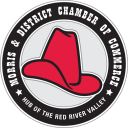 Monday November 10, 2014Burkes Steak PitIn attendance:, Pat Schmidtke(President),Cheryl Crick(Administrative Assistant)Ruth Murray(Director),Brenda Klassen(Director), Mabel Maxim(Director), Bill Recksiedler(Director) , Ed Voth(Director), Joyce Comeault,  Dawn MorinExecutive MinutesMeeting Called to order at 12:12Agenda Presented By Pat SchmidtkeMotion Moved by Ruth MurrayMotion to accept agenda as presented by Mabel Maxim CARRIEDMinutesMoved by Mabel MaximMotion to accept minutes of the previous meeting Ed Voth CARRIEDCorrespondence- Bill for hosting website Treasurer Report- Brenda Klassen -Total Income:  $4101.86 Total Expenses:  $737.14  Balance as of October 31, 2014 $10541.46Moved by Brenda Klassen, Ruth Murray 2nd. Carried  Administrative Assistant Report- Cheryl CrickGeneral office duties, updating website and membershipDelkab invitation , AGM  Membership Report- Andy AndersonNot availableExecutive Members Reports-None to report this monthMorris Multiplex Report- Melissa Marion  Morris dinner theater will be Nov 14, 2014 and 32 tables have been sold for this event so far.Old BusinessDelkab Meet & Greet -The invitations have been sent out.  We have not had many confirm their  attendance.  Will start to call our membership and confirm how many will be attending this event. Budget -Brenda has been working on the budget. $1600.00 shortfall on the annual budget. Brenda will continue to work on it to balance. MOTION: Brenda Klassen motioned to have annual budget presented at the AGM. Ed Voth 2nd CARRIED3)2014 Business Awards -  Rempel Insurance (community contribution), Home Hardware (Business of the year), Henry Fehr (Entrepreneur of the year)- Will be presented on Dec 15, 2014 at the Morris Dinner Theater by Chamber President.4) AGM-AGM will be held at the Morris Stampede Inn on December 1, 2014 at 7:00 PM.  Board members will need to have a report ready for this meeting.      5)LED Sign-Need to get a list of members that were on the LED sign. Will invoice  them in January 2015. Talk to the Town of Morris about the LED sign.New BusinessSanta Suit -A Santa Suit was ordered at a cost of $675.00.  We had $375.00 in donations from 4 local businesses. Will need to see if we will have to start to rent it out to make up the difference in cost.2015 Eastman Tourism- Ad has been placed and an invoice will be sent out.Christmas Lights Contest- Judging will take place the week of Dec 14, 2014Prizes will be Morris Chamber Bucks’RM of Morris & Town Of Morris Town Hall Meeting - Discussed to see if Morris Chamber Of Commerce wanted to be involved in this meeting.  It was decided that the Chamber would pass this year.Adjournment of meeting at 1:15Moved By Mabel MaximMotion to accept adjournment by Ed Voth CARRIEDNext meeting Monday December 8, 2014 Santa Lucia